平成28年度エコ七夕　参加園（南会津）※「園の順番は、市町村順、園の名称順です」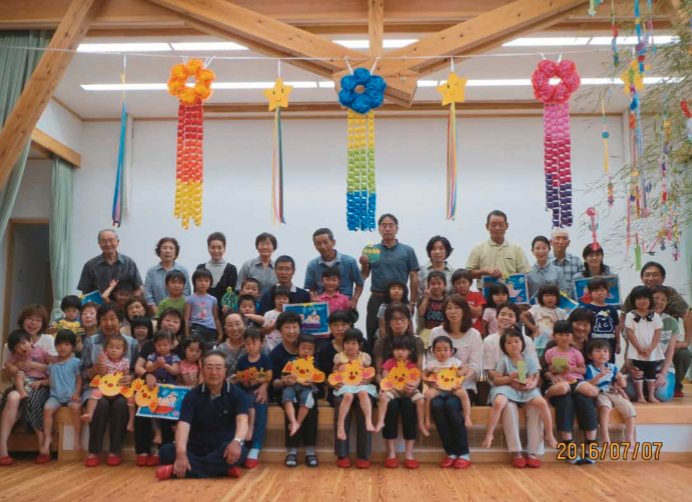 （南会津町立　伊南保育所）平成２８年７月７日実施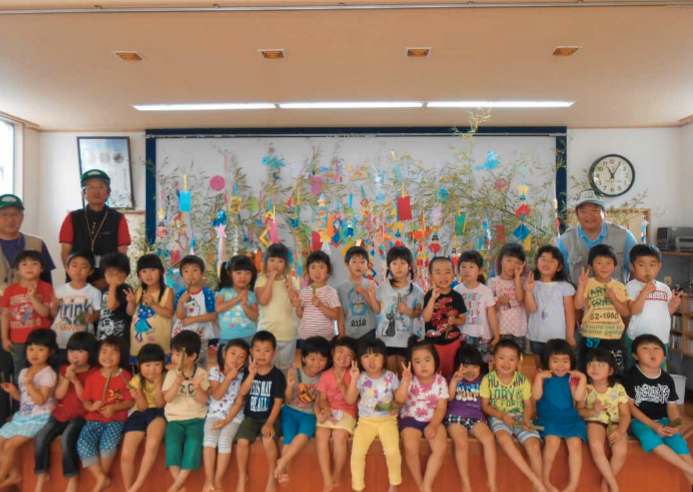 （南会津町立田部原保育所）平成２８年７月４日実施